BEFORE CONTINUING ON PLEASE THE INSTRUCTIONS BELOW! MFT Exam Tutoring, LLCPayment Agreement Contract with an Installment Payment Option(Applies only to the 6 one-hour Bundle Discount Rate)Please indicate which payment option you would like to use. Return the contract form and an Invoice will be email to you via PayPal.Payment via Check: Mail to: MFT EXAM TUTORING, LLC28311 NE Roney Rd.Duvall, WA 98019	(Tutoring will commence when your payment has been received)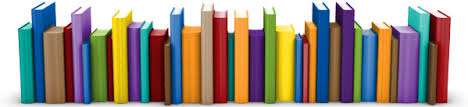 OPTION 1 – Payment in FullPayment Agreement ContractMFT Exam Tutoring, LLC28311 NE Roney Road Duvall, WA 98019I, ________________________________ (print name), agree to pay a total of $379.00 in full for my tutoring services. I understand that non-payment may result in delay in my tutoring lessons. I agree that I am responsible to make sure that my payment is made within a reasonable time to not delay or disrupt my study schedule prepared by my tutor.  I will make every effort to contact my tutor and clarify if I cannot meet my obligations of this contract. I agree that my tutor can change my study schedule at any time or cancel services for non-payment.*Rates subject to changeContract AgreementI understand that MFT Exam Tutoring, LLC tutoring services cannot guarantee my success nor guarantee that I will pass the National MFT license exam. I agree and understand that all payments are non-refundable.Payment Type______ ZELLE (mftexamtutoring@gmail.com) ______ Check (payable to MFT EXAM TUTORING, LLC)______ PayPal (mftexamtutoring@gmail.com)By signing below, I have read and agree to the terms of this contract. _______________________________________________________________________ Date: ______________(Student Printed Name)		________________________________________________________________________ Date: ______________(Student Signature/ Electronic signature accepted)________________________________________________________________________ Date: ______________(Tutor name)OPTION 2 – Two Installments PlanPayment Installment Agreement ContractMFT Exam Tutoring, LLC28311 NE Roney Road Duvall, WA 98019I, __________________________________ (print name), agree to pay a total of $379.00 in two installments for my tutoring services.My First installment of $189.50 will be paid before my first tutoring session commences.My Second installment of $189.50 will be paid before my third tutoring session commences. I understand that non-payment may result in delay in my tutoring lessons. I agree that I am responsible to make sure that my payments are made within a reasonable time to not delay or disrupt my study schedule prepared by my tutor.  I will make every effort to contact tutor and clarify if I cannot meet my obligations of this contract. I agree that Elizabeth Mackend can change my study schedule at any time or cancel services for non-payment.*Rates subject to changeContract AgreementI understand that MFT Exam Tutoring, LLC tutoring services cannot guarantee my success nor guarantee that I will pass the National MFT license exam. I agree and understand that all payments are non-refundable.Payment Type______ ZELLE (mftexamtutoring@gmail.com)______ Check (payable to MFT EXAM TUTORING, LLC)______ PayPal (mftexamtutoring@gmail.com)By signing below, I have read and agree to the terms of this contract._______________________________________________________________________ Date: _______________(Student Printed Name)		________________________________________________________________________ Date: ______________(Student Signature / Electronic signature accepted)________________________________________________________________________ Date: ______________(Tutor name)